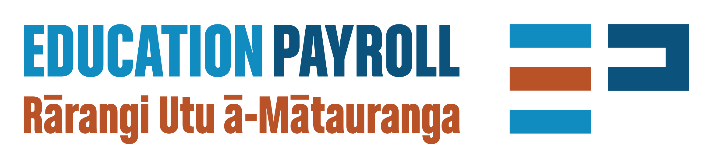 APPLICATION for employment APPLICATION for employment Position Applied for:personal detailspersonal detailsName:Name:Address:Address:Email Address:Email Address:Home Phone:Work Phone:MobilePhone:ELIGIBILITY TO WORK IN NEW ZEALANDELIGIBILITY TO WORK IN NEW ZEALANDELIGIBILITY TO WORK IN NEW ZEALANDNote for external applicants: To be legally entitled to work in New Zealand you should be a New Zealand (NZ) citizen, or have Permanent Resident status, or have a current work permitNote for external applicants: To be legally entitled to work in New Zealand you should be a New Zealand (NZ) citizen, or have Permanent Resident status, or have a current work permitAre you a            NZ Citizen?Permanent Resident of NZ Do you hold aWork VisaDo you hold aWork Visa
Have you started the Immigration process?
                    Yes                      No refereesPlease provide details of two referees who we can discuss your application with.  Referee 1 Name:Relationship to ApplicantContact Email:Telephone number:Referee  2 Name:Relationship to ApplicantTelephone number:Contact Email:criminal convictionsNote: If you are successful in securing this position, you will be required to complete a Ministry of Justice Criminal Conviction Checks; this will be given to you at a later stage. For the following sections, answering ‘yes’ will not exclude you from being considered for the position.Note: If you are successful in securing this position, you will be required to complete a Ministry of Justice Criminal Conviction Checks; this will be given to you at a later stage. For the following sections, answering ‘yes’ will not exclude you from being considered for the position.Note: If you are successful in securing this position, you will be required to complete a Ministry of Justice Criminal Conviction Checks; this will be given to you at a later stage. For the following sections, answering ‘yes’ will not exclude you from being considered for the position.Have your ever been convicted of any criminal offences that are not concealed under the Criminal Records (Clean Slate) Act 2004 (including benefit fraud, but not parking offences)? Have your ever been convicted of any criminal offences that are not concealed under the Criminal Records (Clean Slate) Act 2004 (including benefit fraud, but not parking offences)? YesNoIf yes, please give all relevant details for each conviction not concealed by the Criminal Convictions (Clean Slate) ActIf yes, please give all relevant details for each conviction not concealed by the Criminal Convictions (Clean Slate) ActIf yes, please give all relevant details for each conviction not concealed by the Criminal Convictions (Clean Slate) ActIf yes, please give all relevant details for each conviction not concealed by the Criminal Convictions (Clean Slate) ActDo you have any criminal charges pending or under investigation (including benefit fraud)?Do you have any criminal charges pending or under investigation (including benefit fraud)?YesNoIf yes to either of the above please give brief detailsIf yes to either of the above please give brief detailsIf yes to either of the above please give brief detailsIf yes to either of the above please give brief detailsCREDIT HISTORYNote: Due to the nature of the organisation, if you are successful in securing this position, you will be required to complete a credit history check report. Note: Due to the nature of the organisation, if you are successful in securing this position, you will be required to complete a credit history check report. Note: Due to the nature of the organisation, if you are successful in securing this position, you will be required to complete a credit history check report. Do you have a clear credit history? This includes not having bankruptcy on your credit record.Do you have a clear credit history? This includes not having bankruptcy on your credit record.YesNoIf no, please give brief detailsIf no, please give brief detailsIf no, please give brief detailsIf no, please give brief detailsPRE-EXISTING CONDITIONSDo you have, or have you ever had, a medical condition caused by an injury, illness, disability or gradual process that the tasks of the job may aggravate or contribute to, or that may affect your ability to carry out the work of the position applied for?  Letting us know that you have a medical condition or disability will not exclude you from being considered for the position.Do you have, or have you ever had, a medical condition caused by an injury, illness, disability or gradual process that the tasks of the job may aggravate or contribute to, or that may affect your ability to carry out the work of the position applied for?  Letting us know that you have a medical condition or disability will not exclude you from being considered for the position.YesNoIf yes, please give brief details. If yes, please give brief details. If yes, please give brief details. If yes, please give brief details. Authority & DeclarationAuthority & DeclarationWe need your authority to process your application. We need your authority to process your application. We need your authority to process your application. I have truthfully completed all sections of this application. I understand that providing misleading information or failing to tell the truth may be grounds for dismissal.I authorise Education Payroll Ltd to collect personal information about me from my referees (if I am shortlisted or the preferred applicant) to assess my suitability for employment with Education with pre-employment checks, and I authorise Education Payroll Ltd to disclose the necessary information to my referees for this purpose.  I also authorise the referees I have named to disclose all relevant information to Education Payroll Ltd for the same purpose. I acknowledge that information collected from me may be used for the selection process and where any review of appointment is sought.If you are completing this form online we will ask you to sign this form if you are interviewed.I have truthfully completed all sections of this application. I understand that providing misleading information or failing to tell the truth may be grounds for dismissal.I authorise Education Payroll Ltd to collect personal information about me from my referees (if I am shortlisted or the preferred applicant) to assess my suitability for employment with Education with pre-employment checks, and I authorise Education Payroll Ltd to disclose the necessary information to my referees for this purpose.  I also authorise the referees I have named to disclose all relevant information to Education Payroll Ltd for the same purpose. I acknowledge that information collected from me may be used for the selection process and where any review of appointment is sought.If you are completing this form online we will ask you to sign this form if you are interviewed.I have truthfully completed all sections of this application. I understand that providing misleading information or failing to tell the truth may be grounds for dismissal.I authorise Education Payroll Ltd to collect personal information about me from my referees (if I am shortlisted or the preferred applicant) to assess my suitability for employment with Education with pre-employment checks, and I authorise Education Payroll Ltd to disclose the necessary information to my referees for this purpose.  I also authorise the referees I have named to disclose all relevant information to Education Payroll Ltd for the same purpose. I acknowledge that information collected from me may be used for the selection process and where any review of appointment is sought.If you are completing this form online we will ask you to sign this form if you are interviewed.I have truthfully completed all sections of this application. I understand that providing misleading information or failing to tell the truth may be grounds for dismissal.I authorise Education Payroll Ltd to collect personal information about me from my referees (if I am shortlisted or the preferred applicant) to assess my suitability for employment with Education with pre-employment checks, and I authorise Education Payroll Ltd to disclose the necessary information to my referees for this purpose.  I also authorise the referees I have named to disclose all relevant information to Education Payroll Ltd for the same purpose. I acknowledge that information collected from me may be used for the selection process and where any review of appointment is sought.If you are completing this form online we will ask you to sign this form if you are interviewed.I have truthfully completed all sections of this application. I understand that providing misleading information or failing to tell the truth may be grounds for dismissal.I authorise Education Payroll Ltd to collect personal information about me from my referees (if I am shortlisted or the preferred applicant) to assess my suitability for employment with Education with pre-employment checks, and I authorise Education Payroll Ltd to disclose the necessary information to my referees for this purpose.  I also authorise the referees I have named to disclose all relevant information to Education Payroll Ltd for the same purpose. I acknowledge that information collected from me may be used for the selection process and where any review of appointment is sought.If you are completing this form online we will ask you to sign this form if you are interviewed.Signature:Date: